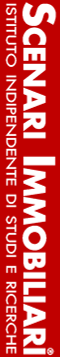 COMUNICATO STAMPA                         S. MARGHERITA LIGURE, 18 SETTEMBRE  202129MO FORUM SCENARI IMMOBILIARI: A SAVILLS INVESTMENT MANAGEMENT IL PREMIO “PROGETTO D’ECCELLENZA NEL REAL ESTATE 2021”Savills Investment Management è stata premiata oggi, nel corso del 29mo Forum di Scenari Immobiliari, nella sezione “PROGETTO D’ECCELLENZA NEL REAL ESTATE 2021”.Consegnando il premio, Mario Breglia, presidente di Scenari Immobiliari, ha dichiarato: “Il mercato immobiliare ha come asse portante la qualità dei progetti realizzati. Un bel progetto è una sintesi perfetta tra qualità architettonica, interpretazione della domanda e sensibilità dei finanziatori. Il progetto ‘MOSCOVA 33 – CORTILE DELLA SETA’ è un efficace risultato di questo mix. Partendo da un importante immobile nel cuore di Milano, è stata progettata e realizzata un’icona di qualità e stile. Senza tempo”.Ha ritirato il premio Cristiano Ronchi, Managing Director di Savills Investment Management, che ha commentato: “Siamo particolarmente contenti di questo importante premio che riconosce il carattere di eccellenza del progetto.  Mi riferisco non solo all’eccellenza architettonica che è immediatamente percepibile ma anche all’eccellenza impiantistica che ne fa uno dei primi edifici NZEB, ad emissioni quasi zero, a Milano, di vivibilità degli spazi e di profilo dei conduttori che rappresentano tutti eccellenze italiane nei rispettivi settori della moda, del design e dell’arredamento”.Il progetto ‘MOSCOVA 33 – CORTILE DELLA SETALe operazioni di ristrutturazione e riposizionamento dello storico palazzo di Via della Moscova 33 a Milano, di proprietà di Sericon Investment Fund, gestito da Savills Investment Management SGR S.p.A., sono state curate da Asti Architetti - con il supporto di Buckley Gray Yeoman - e da Eurotekna che, oltre ad aver originato l’opportunità di investimento, ha agito in qualità di Development Advisor e Project & Construction Manager. I lavori sono stati realizzati dall’impresa Carron Cav. Angelo S.p.A..Il progetto - fusione di storia e modernità - è consistito nell’integrale riqualificazione dell’edificio con una nuova e più efficace articolazione degli spazi agli ultimi due piani. L’immobile, che si sviluppa su una superficie totale di circa 25.900 mq, è stato ristrutturato per poter ospitare sia attività retail che uffici, concentrandosi su interventi di miglioramento sismico e di efficientamento energetico, avvenuto grazie all’utilizzo della geotermia per il riscaldamento ed il raffrescamento degli spazi, all’installazione di un importante impianto fotovoltaico sul tetto (misure che insieme permettono di produrre oltre il 50% dell’energia necessaria da fonti rinnovabili), e sull’utilizzo di materiali sostenibili, per tipologia e provenienza, e di tecnologia LED per tutti gli impianti di illuminazione. Grazie all’adozione di questi interventi, l’edificio risponde agli standard Nearly Zero Energy Building (NZEB), ha ottenuto la certificazione LEED Gold ed è qualificato per ottenere la certificazione Well.Grazie all’advisory di GVA Redilco sono stati locati la gran parte degli spazi uffici a Loro Piana, compresa la magnifica corte interna e un’unità retail, mentre le altre unità commerciali ospiteranno brands italiani di eccellenza del design e dell’arredamento di alta gamma, con Flexform S.p.A. e Calligaris Group.***SCENARI IMMOBILIARI Istituto indipendente di studi e di ricerche analizza i mercati immobiliari, e in generale, l'economia del territorio in Italia e in Europa. Fondato nel 1990 da Mario Breglia, l'Istituto opera attraverso le sedi di Milano e Roma e può contare su un ampio numero di collaboratori attivi sul territorio nazionale ed europeo. Un personale altamente qualificato e multidisciplinare, proveniente da esperienze professionali diversificate, è in grado di fornire servizi a elevato valore aggiunto in tutta la filiera immobiliare (esclusa l'intermediazione).